     №1     №1     №1     №1     №1     №1     №1     №1     №1     №1     №1     №1     №1     №1     №1     №1     №1     №1 1.:  :  :  :-:. :. :()()_____________________________     ()_____________________________     ()_____________________________     ()_____________________________     ()_____________________________     ()_____________________________     ()()()()()ნაწილი 2.ХХХХХХХХХХХХХХХХХХ ..........................................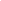  .......................................... .......................................... .......................................... .......................................... .......................................... .......................................... .......................................... .......................................... .......................................... .......................................... .......................................... .......................................... .......................................... .......................................... .......................................... .......................................... ..........................................